CORONAVIRUS – Start schooljaar 2020-2021  VOOR GVB-HET GROENE LILARE – Opbrakel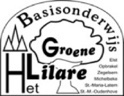 Beste ouderNa overleg beslisten het onderwijsveld en de onderwijsministers van de verschillende gemeenschappen om het volledige onderwijs op 1 september te laten starten in pandemieniveau geel met grote waakzaamheid.Wij willen u  graag informeren over de richtlijnen en maatregelen die vanaf 1 september op onze school gelden:Kinderen die ziek zijn, blijven thuisVoor- en naschoolse opvangVan 7u30 tot 8u00  is er voorschoolse opvang.  Ouders dragen een mondmasker en betreden de speelplaats niet.Na school is er opvang tot 18u00.  Ouders dragen een mondmasker en betreden de speelplaats niet.Aankomst na 8u00.Kinderen die niet naar de opvang komen, komen van 8u tot 8.25u binnen langs de schoolpoort.  Ouders kunnen hun kinderen begeleiden tot aan de schoolpoort, dragen een mondmasker en betreden de school niet!Ouders van nieuwe peuters (instappertjes) laten we uitzonderlijk met hun kinderen op de speelplaats.  Ouders dragen een mondmasker en respecteren de geldende afstands- en veiligheidsregels.Om 8.25u gaat de poort op slot.Afhalen Kinderen die na 16u00 niet naar de opvang gaan, worden afgehaald tussen 15.35u en 16.00u. (op vrijdag tussen 15u10 en 16u00, op woensdag tussen 11u25 en 12u00)  U volgt de aangegeven richting via de zone IN aan de poort. (afstand houden en mondmasker dragen!) Uw kind komt tot bij u. Houd afstand en stap onmiddellijk verder.BusNormale regelingSpeeltijdenKinderen kunnen allemaal samen spelen op de speelplaats.  De speelplaatsbubbels verdwijnen.LunchpauzeNormale regeling. Kinderen kunnen boterhammen meebrengen of een warme maaltijd nemen. Infovergadering 3 septemberDe infovergadering van 3 september gaat niet door.  Er zal een digitaal alternatief voorzien worden.Terugkeer uit vakantie.Wie terugkeert uit vakantie, volgt de geldende adviezen.  Meer info op https://www.info-coronavirus.be/nl/reizen/Indien uw kind niet kan starten op 1 september, verwittig dan zeker de school.Belangrijk : Deze regeling geldt zolang fase geel van kracht is.  Als er beslist wordt om over te schakelen naar fase oranje of rood, zullen er nieuwe maatregelen genomen worden  en zullen wij u daarvan tijdig informeren.Vriendelijke groet,Directie en leerkrachten